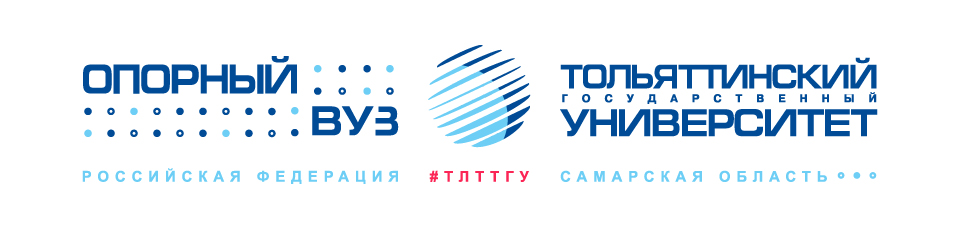 Кафедра «Теория и практика перевода» 30 октября 2018 г.Чемпионата по интеллектуальным играм на английском языке #EnBliZZard_GameZ.Интеллектуальные игры #EnBliZZard_GameZ – это интеллектуальные соревнования по английскому языку и межкультурной коммуникации конкурсно-игрового характера.Конкурс состоит из двух частей: интеллектуальной и творческой. В первой – ученики участвуют в трех викторинах лингвистического и культурологического характера, ответы принимаются в электронном виде с привлечением таких ресурсов, как Tricider, Plickers (голосование карточкой с QR-кодом), Mentimeter. Во второй части ученики представляют домашнюю заготовку – постановку по мотивам фильма/мультфильма/клипа и пр. на английском языке.В конце мероприятия проводится подсчет баллов и награждение трех команд-победительниц.Время проведения: 30 октября 2018 г. с 15.00 до 17.30. Регистрация начинается в 14.30, при себе необходимо иметь документы, удостоверяющие личность участника.Место проведения: актовый зал ТГУ, адрес: ул. Белорусская, 14, Главный корпус.Участники конкурса: учащиеся средних образовательных учреждений 8, 9, 10 классов.Порядок проведения конкурса.Участие в Чемпионате бесплатное. Учитель английского языка заранее формирует команду из 10 учеников 8-10 классов (можно смешанную команду), уровень владения английским языком которых не должен быть ниже Pre-Intermediate. Если по какой-либо причине 30 октября выбранные ученики не смогут участвовать в Чемпионате, их можно заменить другими учащимися.Участники команды заранее выбирают капитана, придумывают команде название и готовят постановку по мотивам фильма/мультфильма/клипа и пр. на английском языке, в которой актуализируется какой-либо аспект взаимодействия разных культур (знакомство/приветствие/прощание и пр., традиции, языковой барьер, межкультурные столкновения и т.д.); в выступлении можно использовать принесенный с собой реквизит, музыку (лучше на флешке)), длительность номера не должна превышать 5 минут. При необходимости Тольяттинский государственный университет предоставит медиаоборудование (ноутбук, колонки, экран, доступ в сеть Интернет). Номер будет оцениваться членами жюри.Заявка на участие.Для участия в Чемпионате необходимо подать заявку, пройдя по ссылке 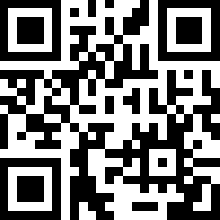 https://goo.gl/MHDJZs или отсканировав этот QR-код,и заполнить открывающуюся форму или на эл. почту E.V.Koss@mail.ruКрайний срок подачи заявки на участие: 20 октября в 23.59.Награждение победителей конкурса.Командам, набравшим наибольшее количество баллов, присуждаются призовые места: первое, второе и третье соответственно. Остальные команды получают сертификаты, школы-участники – благодарственные письма. Результаты конкурса публикуются на сайте университета, на странице кафедры «Теория и практика перевода» в социальных сетях VKontakte, Facebook. Дата подведения итогов конкурса, награждения победителей и вручения сертификатов – 30 октября 2018 г. Председатель Оргкомитета Конкурса, заведующий кафедрой «Теория и практика перевода» Тольяттинского государственного университета Светлана Михайловна ВопияшинаКонтакты для справок:Тольяттинский государственный университет,Кафедра теории и практики перевода, ауд. УЛК-811, тел. для справок: 53 93 47, эл.почта E.V.Koss@mail.ru